Women’s Resource Center  Stryker Institute for Leadership DevelopmentThank you for your interest in working with the Women’s Resource Center.  The following is information about our hiring process:Applicants must be awarded work-study for 2017-2018.Applications will be accepted until position is filled.A committee consisting of WRC staff will review applications. Candidates will be notified when position is filled. Please attach a Cover Letter and Resume with your application.Please contact Emily.HedstromLieser@unco.edu with questions or call 970.351.1492.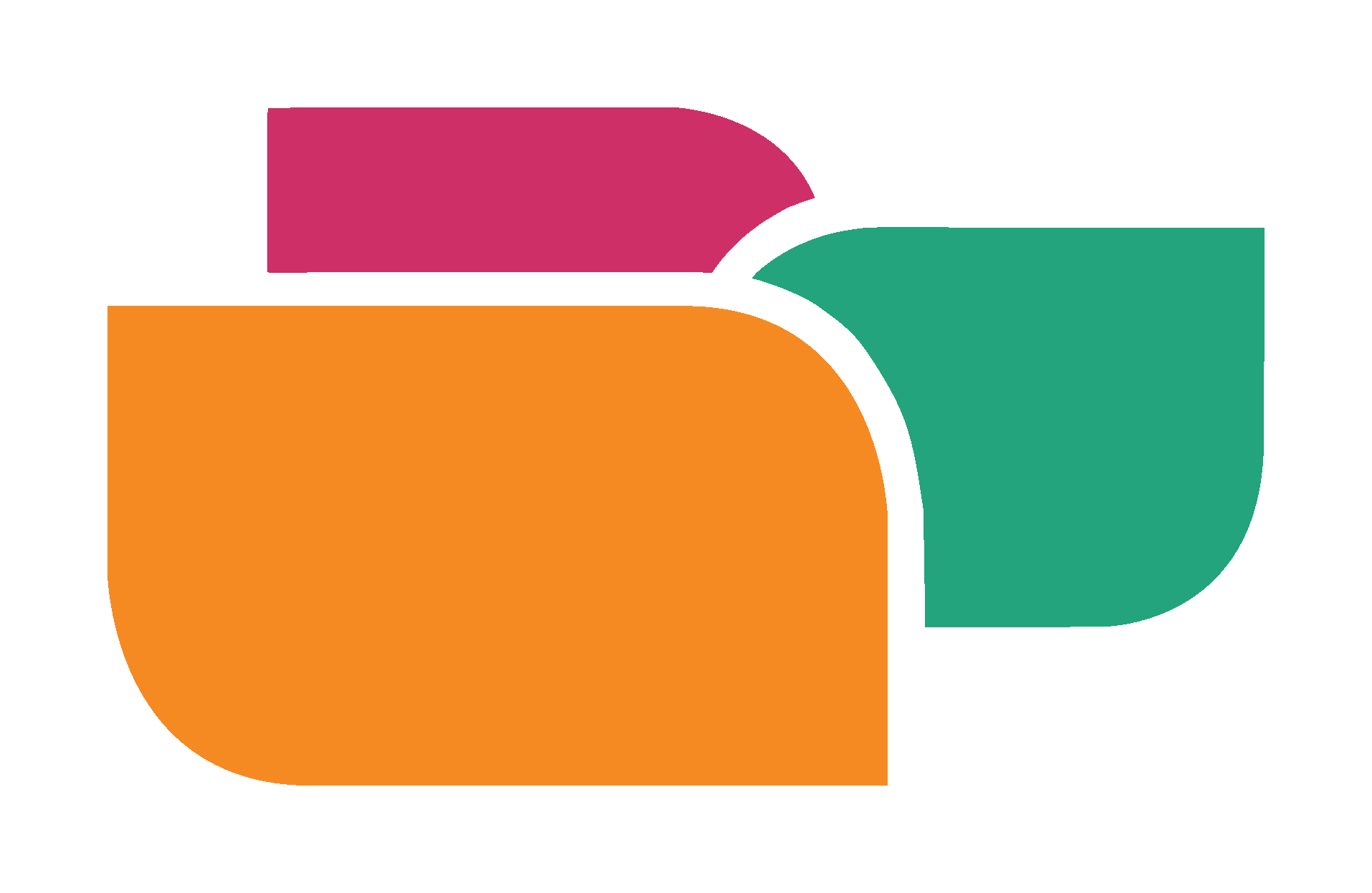 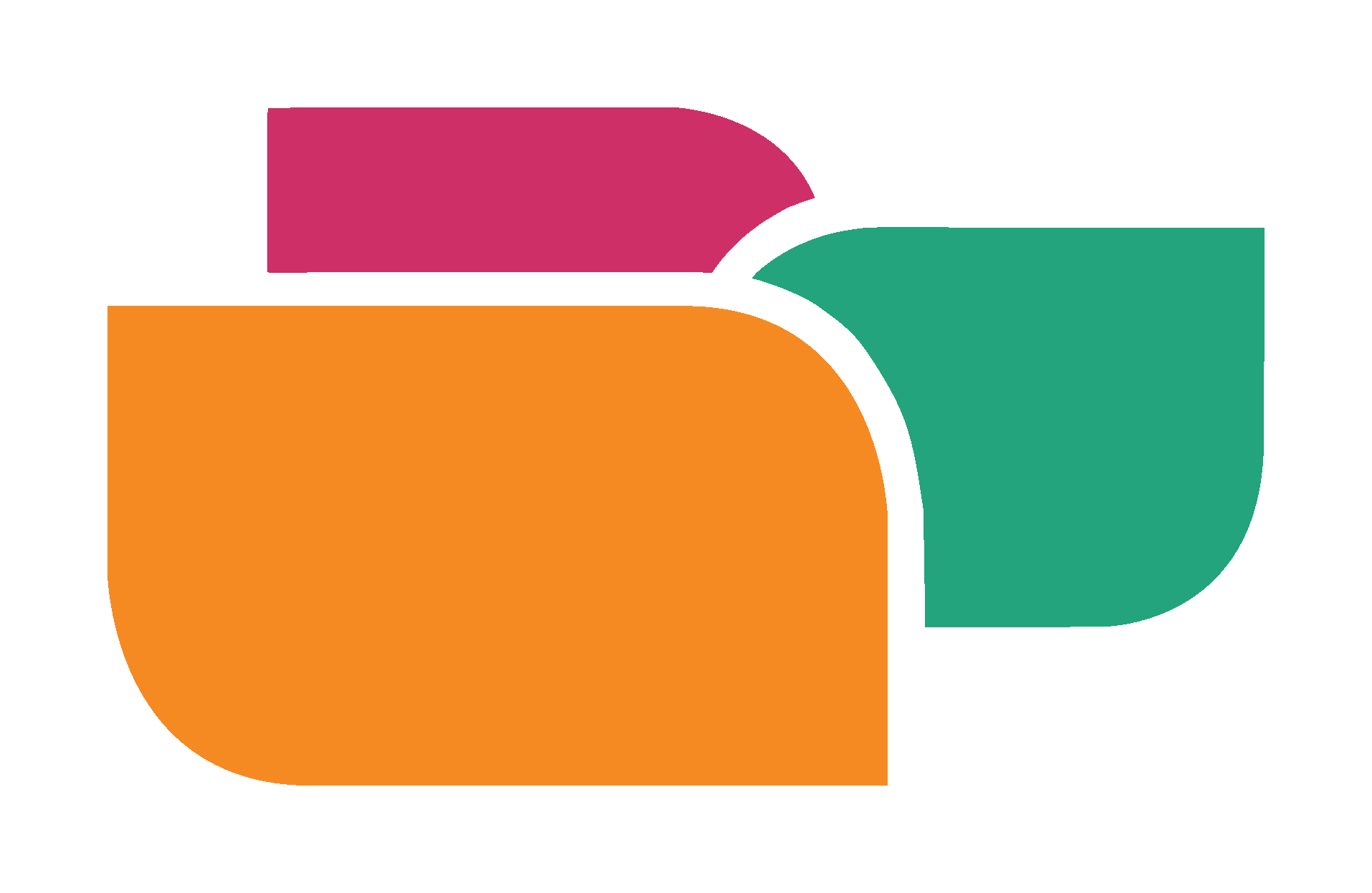 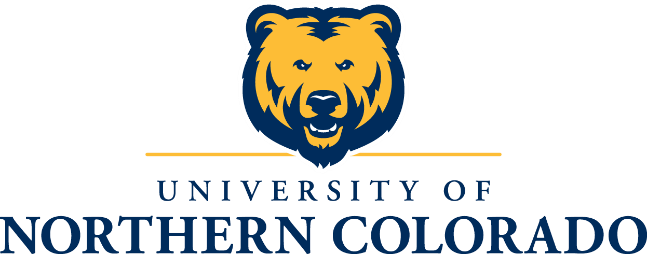 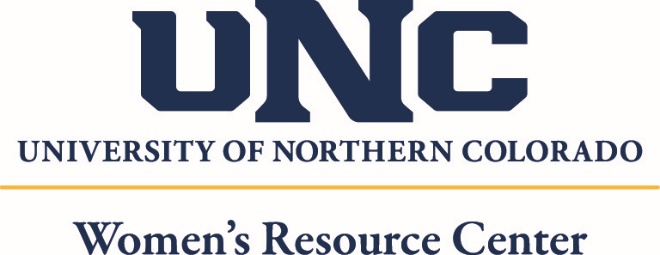 Date: ______________PERSONAL INFORMATIONFull Name			                          	Bear Number:						   Address		                           		          	City/State/Zip			                 		Phone 					          	 E-Mail				                                    	WORK STUDYHave you received your work authorization from Financial Aid?  Yes       NoAre you work-study eligible?  Yes       NoIf yes, are you federal or state funded?							What is the amount of your allotment?							STUDENT POSITIONSPlease mark all of the positions that you wish to apply for. Not all of the positions displayed below are currently available. For an up to date list of all available positions please check our website or contact us at 970-351-1492.  Program Specialist						 Outreach Specialist Stryker Support Specialist					 Current Events Specialist Graphic Design & Marketing Specialist				EMPLOYMENT EXPERIENCE (List most recent first)Title: ______________________        Employer: ________________________________        Dates: ________________________Can we contact this employer (please circle):       Yes		No Title & Responsibilities: ________________________________________________________________________________________________________________________________________________________________________________________________________________________________________________________________________________________________________________________________________________________________________________________________________________________________________________Title: ______________________        Employer: ________________________________        Dates: ________________________Can we contact this employer (please circle):       Yes		No Title & Responsibilities: ________________________________________________________________________________________________________________________________________________________________________________________________________________________________________________________________________________________________________________________________________________________________________________________________________________________________________________Title: ______________________        Employer: ________________________________        Dates: ________________________Can we contact this employer (please circle):       Yes		No Title & Responsibilities: ________________________________________________________________________________________________________________________________________________________________________________________________________________________________________________________________________________________________________________________________________________________________________________________________________________________________________________OTHER RELATED EXPERIENCE (List most recent first): Organization: _________________________________________Dates:__________________________Title & Responsibilities: ________________________________________________________________________________________________________________________________________________________________________________________________________________________Organization: __________________________________________Dates:__________________________Title & Responsibilities: ________________________________________________________________________________________________________________________________________________________________________________________________________________________Organization: ________________________________________ Dates: __________________________Title & Responsibilities: ________________________________________________________________________________________________________________________________________________________________________________________________________________________REFERENCES (Please provide at least 3 professional or academic references)Name:					Title/Organization:			       Phone:_______________________________	____________________________________	       ______________________________________________________________	____________________________________	       ______________________________________________________________	____________________________________	       ______________________________________________________________	____________________________________	       _______________________________Please answer the following questions to the best of your ability and be specific to the position(s) to which you are applying:What has been your experience with the Women’s Resource Center and why would you like to work here?What do you hope to gain from this position?Describe your organizational skills:How would you describe yourself as an employee?What do you see as being your most significant accomplishment?Describe a situation in which you demonstrated creativity. What do you consider your greatest strengths? Weakness?Look over the list of necessary qualifications and responsibilities. Please describe your proficiency in these areas:Student Employment Time AvailablePlace an X in the box when you WILL be able to work.TIMEMONDAYTUESDAYWEDNESDAYTHURSDAYFRIDAY7:00-7:307:30-8:008:00-8:308:30-9:009:00-9:309:30-10:0010:00-10:3010:30-11:0011:00-11:3011:30-12:0012:00-12:3012:30-1:001:00-1:301:30-2:002:00-2:302:30-3:003:00-3:303:30-4:004:00-4:304:30-5:005:00-5:305:30-6:006:00-6:306:30-7:00